CYNGOR CYMUNED BONCATHCyfarfod i’w gynnal yn Neuadd Boncath ar y 2il Mehefin, 2015 AGENDACroeso Ymddiheuriadau Cofnodion Materion yn codiGohebiaeth      (a)    Gwybodaeth oddiwrth Cyngor Sir Penfro am llyfrgelloedd y dyfodol.     (b)    Cofrestri Buddianau Aelodau     (c)    Cylchlythyr oddiwrth Heddlu Dyfed Powys.  I weld y cylchlythyr yn llawn www.dyfedpowys-pcc.org.uk     (ch)    Arolwg Troseddau Gwledig                   www.nationalruralcrimenetwork.net/research/internal/national-rural-crimes-survey-20115/    (d)    Cylchgrawn Clerks and Council Direct.       (dd)    Taflenni offer chwaraeon i blant         (e)    Cylchgrawn oddiwrth Glasdon (adnoddau allanol ar gyfer cynghorau)     (f)    Llythyr oddiwrth SLCC (Society of Local Council Clerks)    (g)    Bwletin Rhanbarthol Simon Thomas A.C.    (ng)   Llythyr newyddion oddiwrth Paul Davies A.C    (h)    Gwybodaeth oddiwrth PRIME Cymru.     (i)    Llythyr oddiwrth Gary Yates (gary.yates@carers.uk) Gofalydd     (l)    Gwybodaeth oddiwrth Un Llais Cymru am cyrsiau hyffordu   (m)    Gwybodaeth oddiwrth PLANED am sesiwn hanner diwrnod Neuadd y Frenhines, Arberth ar y 4ydd Mehefin,             2015 rhwng 9.30 1.00 www.planed.org    (n)    Gwybodaeth oddiwrth Cyngor Sir Penfro ynglyn ac ymgynghoriad Canolfan Dysgu Gymunedol – Eich barn           chi.6. Cynllunio    (a)  Cyngor Sir Penfro.  Cais cynllunio Tyfrenni, Boncath, Sir Benfro, SA37 0JS 10/0350/PA          Cais wedi eu ganiatai am y manylion yn Rhan 1.   (b)  Cyngor Sir Penfro.  Cais cynllunio i adnewyddi hen fwthyn yn Lan Hall, Blaenffos, Boncath SA37 0HT.               14/1117/PA.  Cais wedi eu ganiatai.7.  Cyllid   (a)    Cadarnhau cyfrifon y cyngor cymuned am y flwyddyn 2014/15  (b)    Yn y banc ar y 29ain Ebrill, 2015 £4,138.07  (c)    Cadarnhau cyflog y clerc sef £100.008.  Unrhyw fater arall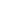 